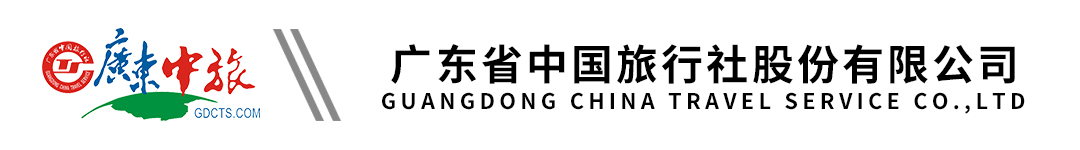 【“森”呼吸】信宜纯玩3天丨泡广东第一氟温泉丨旺同竹海丨窦州古城丨月牙湾丨高城水库行程单行程安排费用说明其他说明产品编号TX-20230208SP67181460出发地广州市目的地信宜市行程天数3去程交通无返程交通无参考航班上车点：上车点：上车点：上车点：上车点：产品亮点1.不一样的体验—世界珍稀温泉——氟泉；1.不一样的体验—世界珍稀温泉——氟泉；1.不一样的体验—世界珍稀温泉——氟泉；1.不一样的体验—世界珍稀温泉——氟泉；1.不一样的体验—世界珍稀温泉——氟泉；天数行程详情用餐住宿D1出发—崆峒岩—午餐—天谷万缸酱油阵—森林公园—高城水库—晚餐—入住信宜酒店早餐：X     午餐：√     晚餐：√   信宜当地酒店D2酒店—窦州古城—月牙湾旅游区—旺同竹林—西江温泉酒店早餐：√     午餐：√     晚餐：X   西江温泉酒店D3酒店—学宫孔庙—南药圩—绉纱鱼腐作坊—回程早餐：√     午餐：√     晚餐：X   无费用包含1、交通：按实际参团人数安排空调旅游巴士，每人1正座1、交通：按实际参团人数安排空调旅游巴士，每人1正座1、交通：按实际参团人数安排空调旅游巴士，每人1正座费用不包含1、行程中未提到的其他费用和个人消费和购买手信的费用;因交通延误、取消等意外事件或战争、罢工、自然灾害等不可抗力导致的额外费用；1、行程中未提到的其他费用和个人消费和购买手信的费用;因交通延误、取消等意外事件或战争、罢工、自然灾害等不可抗力导致的额外费用；1、行程中未提到的其他费用和个人消费和购买手信的费用;因交通延误、取消等意外事件或战争、罢工、自然灾害等不可抗力导致的额外费用；预订须知1、此团30 人成团，为保证游客可如期出发，我社将与其他旅行社共同组团（拼团出发），如客人不接受拼团出发，请报名时以书面形式注明。如报名人数不足30 成人时无法成团，或遇特殊情况（如：当地天气原因或游客临时退团造成不成团等）致使团队无法按期出行，我社提前2 天通知游客，游客可根据自身情况改线或改期，如不能更改出游计划，我社将全额退还已交团费。【接待社：广州市途喜国际旅行社有限公司，许可证号：L-GD02199，质监电话：18027368336】 温馨提示【关于防疫期间安全出行特别约定】退改规则扣除实际损失和旅游合同规定的费用。